LINWOOD PTA MEETING AGENDA~ Sept 15, 2015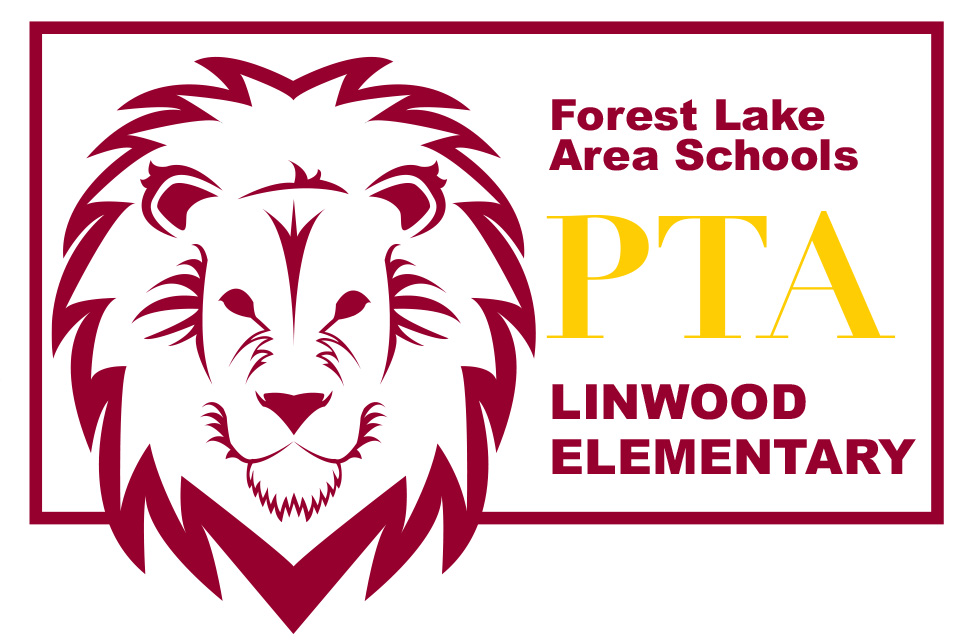 Introduction of PTA Board MembersAmber Wiener – PresidentLea Bombard – Vice PresidentAmber Hermanson – SecretaryTracy Crudo – TreasurerWelcome & call meeting to orderFundraiser ReportsBox Tops for EducationLabels for EducationAmazonSmileActivities ReportsKindergarten t-shirts delivered to classrooms on Friday, September 11. All kindergarten students receive a Linwood t-shirt courtesy of the PTALinwood Apparel currently on sale. Deadline to order is Friday, September18. Apparel orders will be delivered to students by early October The Moonlight Hike has been scheduled for Friday, October 23rd in the Linwood School Forest. This is a free event that the PTA partners with the School Forest Board to put onIntroduction of PTA activities:Conference MealsSWISHColor-A-Thon fundraiser – Oct 10Book Fair – Oct 12-14 / Feb 29-Mar 4Moonlight Hike – Oct 23Turkey Bingo fundraiser – Nov 13LOST Read-A-Thon fundraiserCarnival fundraiser – Mar 19Teacher Appreciation DayTwins for Technology fundraiserField Trip Busing Where the money goes:Field Trip BusingBooks & Breakfast (funds breakfast)Veteran’s Day program (funds snacks)Technology (iPad & Chrome Book purchases)Science Night (helps fund event)PE equipmentScholastic News (K-3) & Time Magazine (4-6) subscriptions for classroomsNew Business (Voting Items)Approve 2015/16 BudgetClassroom Supplies List – Allocate money from PTA funds towards keeping classrooms stocked with facial tissue, hand sanitizer, cleaning wipes, etc. (ask for teacher feedback)SWISH – PTA has made it available to all students and asked for a $2 donation to help cover supply costs. These costs have been minimal over the past few years. Can we forego the request for donation and send an electronic sign up this year instead of paper forms going home in Friday folders?DynaMath for accelerated 4th grade math students – Would the PTA use Scholastic dollars for purchasing 12 subscriptions of this teaching aide for 4th graders?Fundraiser Items:Book FairBook Fair is scheduled the week of March 12. Anyone interested in volunteering may contact any board member. Chairperson for the Book Fair committee is Amy Pesek. Color-A-Thon Color-A-Thon is scheduled for Saturday, October 10 at 2pm. If interested in joining the planning committee or becoming the chairperson, contact any board memberAll school assembly and kick off for the Color-A-Thon is Friday, September 18. Look for Color-A-Thon fundraiser packets in your child’s Friday FolderPrincipal’s ReportAnnouncements/Feedback2015/16 PTA Membership Dues (National & MN PTA) are $10. Membership dues are paid annually. PTA members hold voting power on all vote items and will receive a complimentary Linwood t-shirt.Please send any comments or questions to linwoodelempta@gmail.com or speak with any of the board members after the meeting. Thanks for coming today!  We appreciate your support!Stay up to date with what’s happening with the Linwood PTA:http://linwoodpta.weebly.comFacebook: Linwood MN PTA